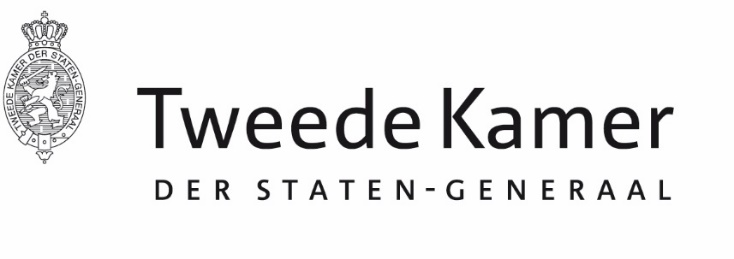 Commissie VWSAan de minister voor Medische ZorgAan de minister voor Medische ZorgPlaats en datum:Den Haag, 12 juni 2024Den Haag, 12 juni 2024Betreft:Stand van zaken implementatie richtlijnen in het eerste kwartaal 2024Stand van zaken implementatie richtlijnen in het eerste kwartaal 2024Ons kenmerk:2024Z103742024Z10374Geachte mevrouw Dijkstra,In de procedurevergadering van de vaste commissie voor Volksgezondheid, Welzijn en Sport van 12 juni 2024 is gesproken over de brief van minister van Buitenlandse Zaken van 26 april 2024 over de stand van zaken implementatie richtlijnen in het eerste kwartaal 2024. Namens de commissie verzoek ik u de Kamer te informeren over de stand van zaken met betrekking tot de onder uw verantwoordelijkheid vallende EU-richtlijn (EU) 2019/882 betreffende de toegankelijkheidsvoorschriften voor producten en diensten. De commissie verzoekt u tevens informatie te verstrekken over de kosten en risico’s die verbonden zijn aan de vertraagde implementatie.Bij deze breng ik u het verzoek van de commissie over.Geachte mevrouw Dijkstra,In de procedurevergadering van de vaste commissie voor Volksgezondheid, Welzijn en Sport van 12 juni 2024 is gesproken over de brief van minister van Buitenlandse Zaken van 26 april 2024 over de stand van zaken implementatie richtlijnen in het eerste kwartaal 2024. Namens de commissie verzoek ik u de Kamer te informeren over de stand van zaken met betrekking tot de onder uw verantwoordelijkheid vallende EU-richtlijn (EU) 2019/882 betreffende de toegankelijkheidsvoorschriften voor producten en diensten. De commissie verzoekt u tevens informatie te verstrekken over de kosten en risico’s die verbonden zijn aan de vertraagde implementatie.Bij deze breng ik u het verzoek van de commissie over.Geachte mevrouw Dijkstra,In de procedurevergadering van de vaste commissie voor Volksgezondheid, Welzijn en Sport van 12 juni 2024 is gesproken over de brief van minister van Buitenlandse Zaken van 26 april 2024 over de stand van zaken implementatie richtlijnen in het eerste kwartaal 2024. Namens de commissie verzoek ik u de Kamer te informeren over de stand van zaken met betrekking tot de onder uw verantwoordelijkheid vallende EU-richtlijn (EU) 2019/882 betreffende de toegankelijkheidsvoorschriften voor producten en diensten. De commissie verzoekt u tevens informatie te verstrekken over de kosten en risico’s die verbonden zijn aan de vertraagde implementatie.Bij deze breng ik u het verzoek van de commissie over.Hoogachtend,de griffier van de vaste commissie voor Volksgezondheid,Welzijn en SportM.E. Esmeijer